Просянська ЗОШ I - III ступенів.ЗвітПро виконання завдань під гаслом« Добре діло »Рій: « Нащадки козаків ».Захід проведено 02.03.2018 рокуПідготували: члени рою.Захід: Екологічна агітбригада команди «Дивоцвіт»Мета: поглибити знання учнів про екологічну ситуацію           країни, про джерела забруднення природи,розвивати           бажання брати активну участь у збереженні природи,         виховувати почуття любові до природи рідного краю,         формувати ціннісне ставлення до природи.Значення заходу: привернути увагу учнів  до екологічних            проблем селища та взагалі планети. Вказати на               недопустимість бездумного втручання людини в            природу. Порушити проблеми розумного застосування            досягнень науки та особистої відповідальності кожного            за стан довкілля.                                                 ЗУПИНИСЯ, ЛЮДИНО, НА МИТЬ...                                             І ВІДЧУЙ, ЯК ПЛАНЕТІ БОЛИТЬ.                                      ЯК ІЗ СЕРЦЯ КРИК ВИРИНА -                                            ЗУПИНИСЯ, ЗЕМЛЯ В НАС ОДНА!                              ЯК У СЕРЦІ ТЛІЄ ЛЮБОВ,                                               ЩОБ КОЛИСЬ РОЗГОРІТИСЯ ЗНОВ.                                           ЗУПИНИСЯ. ЛЮДИНО НА МИТЬ...                                          І ВІДЧУЙ. ЯК ПЛАНЕТІ БОЛИТЬ...Члени рою беруть участь в екологічній агітбригаді команди «Дивоцвіт»  Просянської ЗОШ I-IIIст.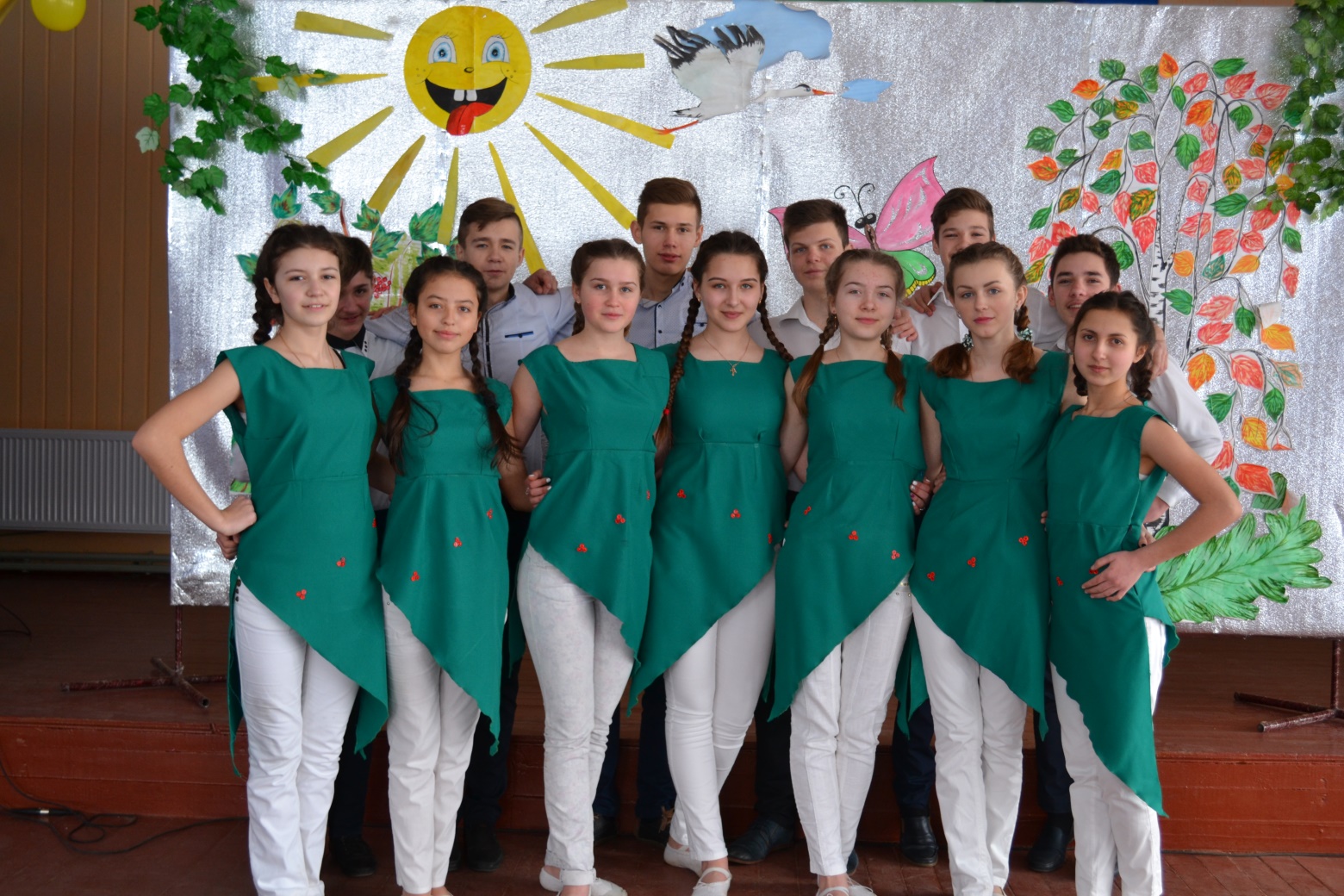 Члени рою беруть участь в екологічній агітбригаді команди «Дивоцвіт»  Просянської ЗОШ I-IIIст.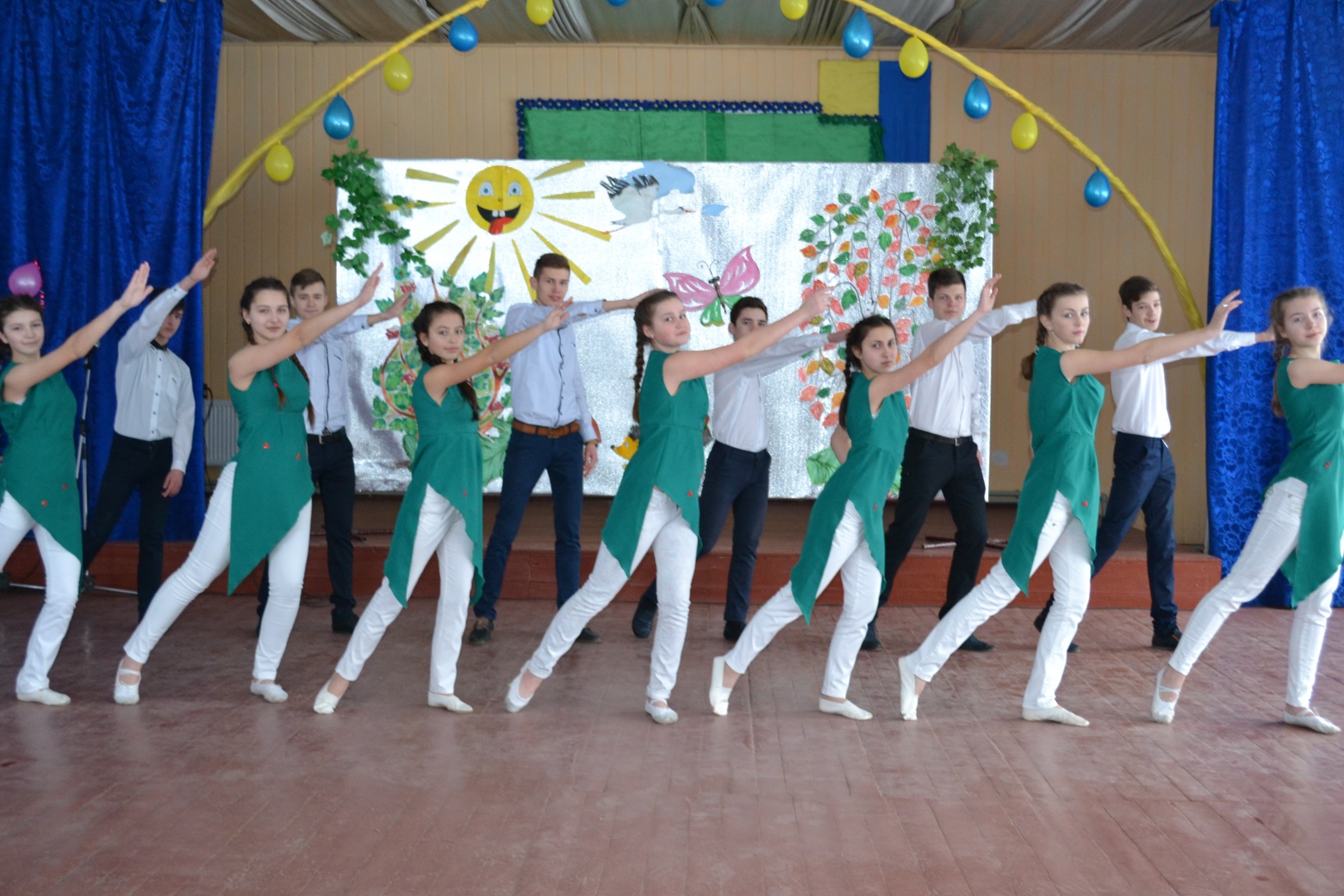 Члени рою беруть участь в екологічній агітбригаді команди «Дивоцвіт»  Просянської ЗОШ I-IIIст.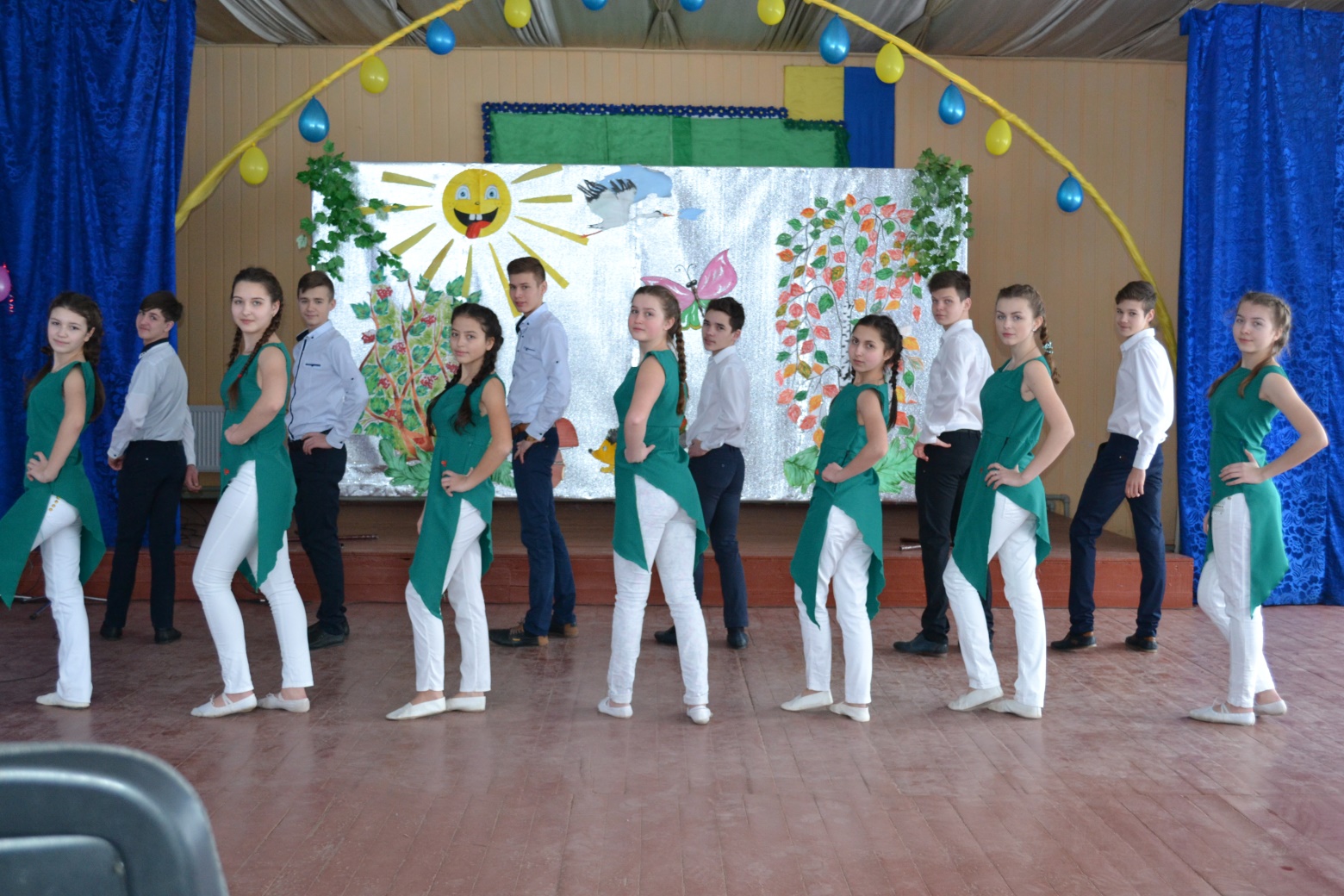 Члени рою беруть участь в екологічній агітбригаді команди «Дивоцвіт»  Просянської ЗОШ I-IIIст.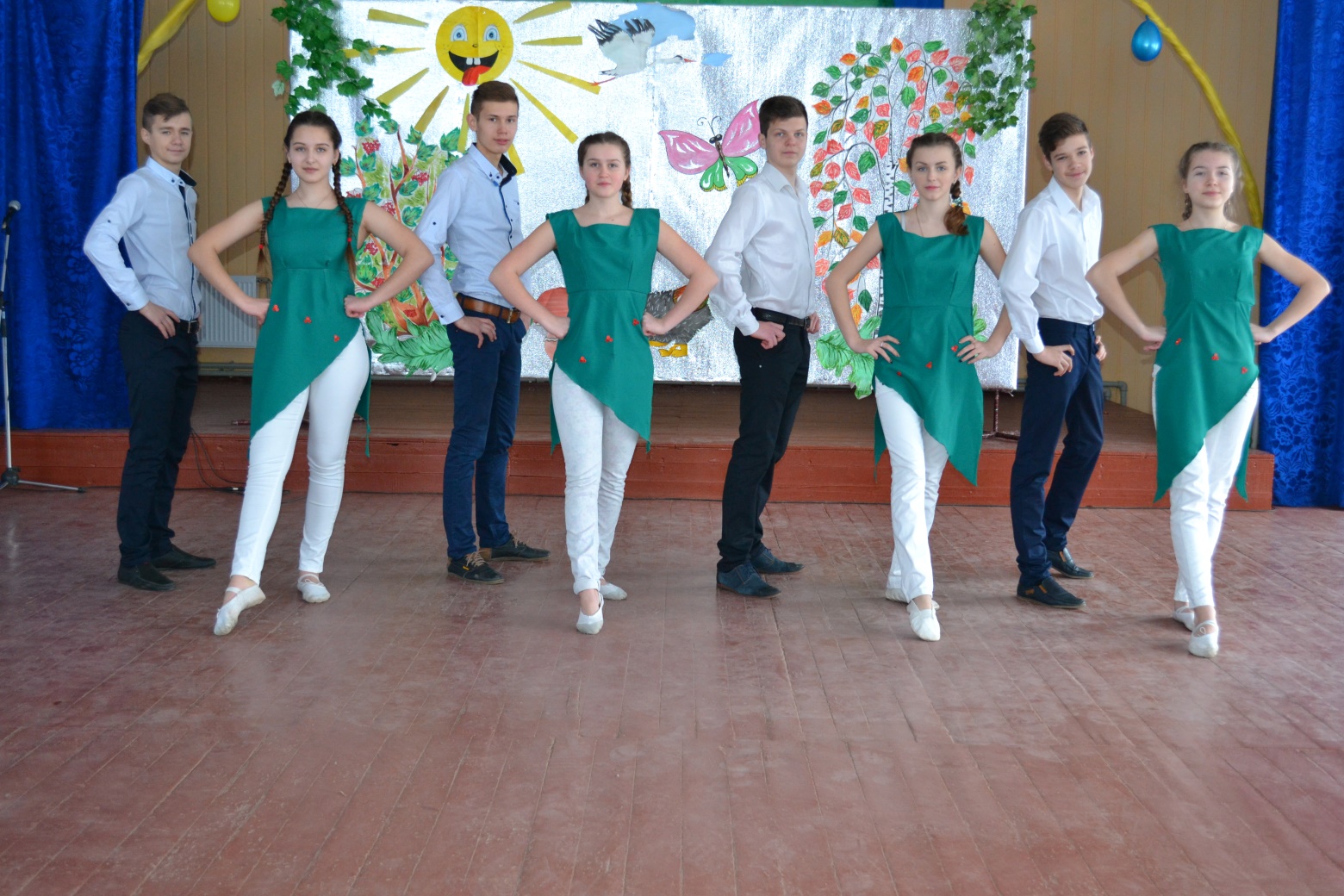 